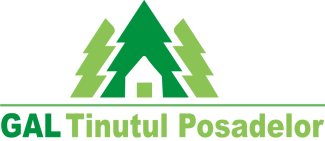 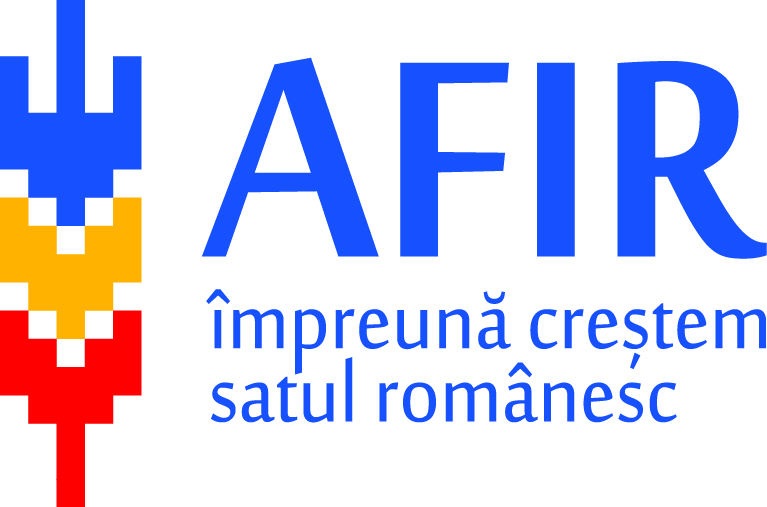 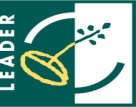 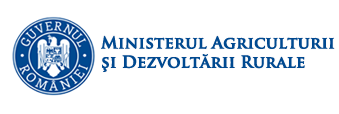 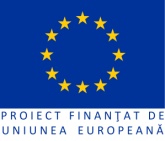 Anexa 6DECLARAȚIE PRIVIND PRELUCRAREA DATELOR CU CARACTER PERSONALAsociația Grupul de Acțiune Locală Făgărașul de Sud - Ținutul Posadelor (GAL FS-TP) cu sediul în Bulevardul Alexandru Ioan Cuza, nr 4, Comuna Domnești, județul Argeș, Cod poștal 117370, telefon: (+40) 0348.520.389, e-mail: tinutulposadelor@gmail.com, colectează și prelucrează date cu caracter personal în conformitate cu prevederile Regulamentului UE nr. 679/2016 privind protecția persoanelor fizice în ceea ce privește prelucrarea datelor cu caracter personal și libera circulație a acestor date. Prin acest document, Asociația GAL FS-TP informează persoanele vizate ale căror date sunt colectate cu privire la modul în care sunt utilizate aceste date și despre drepturile care li se cuvin.a) Date de contact:Asociația Grupul de Acțiune Locală Făgărașul de Sud - Ținutul Posadelor (GAL FS-TP) Adresa: Bulevardul Alexandru Ioan Cuza, nr 4, Comuna Domnești, județul Argeș, Cod poștal 117370Tel: (+40) 0348.520.389E-mail: tinutulposadelor@gmail.comWeb site: www.gal-tinutulposadelor.rob) Date de contact ale responsabilului cu protecția datelor:E-mail: office@gal-tinutulposadelor.roAdresa: Bulevardul Alexandru Ioan Cuza, nr 4, Comuna Domnești, județul Argeș, Cod poștal 117370Număr de telefon: (+40) 348.520.389c) Scopurile prelucrării datelor cu caracter personal Asociația Grupul de Acțiune Locală Făgărașul de Sud - Ținutul Posadelor colectează date cu caracter personal, pe care le poate prelucra în scopuri precum implementarea tehnică, implementarea financiară (plata), monitorizarea pentru PNDR, raportare privind implementarea Strategiei de Dezvoltare Locală. Astfel, prelucrarea datelor personale se realizează fără a fi limitativ, pentru următoarele:• primirea cererilor de finanțare;• verificarea cererilor de finanțare;• selectarea proiectelor finanțate;• stabilirea obligațiilor contractuale;• efectuarea vizitelor pe teren;• verificarea procedurilor de atribuire efectuate de beneficiari;• raportarea progresului măsurilor;• autorizarea plății către beneficiari;• efectuarea plății către beneficiari;• înregistrarea angajamentelor de plată și a plăților;• managementul informatic al plăților realizate către beneficiarii proiectelor;• informare și promovare a PNDR.Temeiul prelucrării este constituit din Cererea de finanțare, Contractul de finanțare, și prevederile legale aplicabile. Astfel, pentru a facilita desfășurarea activităților aflate în legătură cu Cererea de finanțare, Contractul de finanțare, și în vederea îndeplinirii obligațiilor legale, comunicăm aceste date către autorități publice, terți sau împuterniciți.d) Destinatari ai datelor cu caracter personalÎn fluxul de procesare și stocare, datele cu caracter personal ar putea fi transferate, după caz, următoarelor categorii de destinatari:• Furnizori, prestatori, terți sau împuterniciți implicați în mod direct sau indirect în procesele aferente scopurilor mai sus menționate (furnizori de servicii IT, furnizori de servicii de consultanță etc.);• Operatori, titulari de drepturi, autorități publice abilitate de lege sau cu care Asociația Grupul de Acțiune Locală Făgărașul de Sud - Ținutul Posadelor a încheiat contracte și/sau protocoale de colaborare în scopul îndeplinirii atribuțiilor specifice conferite de legislația europeană și națională; • Comisia Europeană, în scopul monitorizării și controlului privind Programul PNDR.e) Transferul datelor în afara țăriiDatele dumneavoastră ar putea fi transferate în exteriorul țării către Comisia Europeană, conform legislației europene aplicabile.f) Perioada stocării datelorToate datele cu caracter personal colectate vor fi stocate numai atât timp cât este necesar, luând în considerare durata contractuală până la îndeplinirea obligațiilor contractuale, respectiv a scopului, și (plus) termenele de arhivare prevăzute de dispozițiile legale în materie, și/sau atât cât este necesar pentru a ne exercita drepturile legitime (și drepturile legitime ale altor persoane).g) Drepturile persoanei vizatePersoanele vizate ale căror date cu caracter personal sunt colectate de către Asociația Grupul de Acțiune Locală Făgărașul de Sud - Ținutul Posadelor au următoarele drepturi, conform legislației în domeniu:• dreptul de acces; • dreptul la rectificarea datelor;• dreptul la ștergerea datelor („dreptul de a fi uitat");• dreptul la restricționarea prelucrării;• dreptul la portabilitatea datelor;• dreptul la opoziție;• drepturi cu privire la procesul decizional individual automatizat, inclusiv crearea de profiluri;• dreptul la retragerea consimțământului în cazul prelucrării în scop de informare sau promovare;• dreptul de a depune o plângere în fața unei autorități de supraveghere a prelucrării datelor cu caracter personal;• dreptul la o cale de atac judiciară;• dreptul de a fi notificat de către operator.Prin prezenta, declar că am fost informat de către Asociația Grupul de Acțiune Locală Făgărașul de Sud - Ținutul Posadelor cu privire la prelucrarea datelor cu caracter personal.
SOLICITANT: .......................................................................................Reprezentant LegalNume/prenume ........................................................................................Semnătura ……..................……………..Data .................................................